 INSTRUCCIONS PRÈVIES I  	ABAST DE L’INFORME  	D’AUDITORIA PER JUSTIFICAR  LES SUBVENCIONS PER A LA REALITZACIÓ D’INVERSIONS EMPRESARIALS D’ALT IMPACTE PER A EMPRESES DE LA CADENA DE VALOR DE LA INDÚSTRIA DE L’AUTOMOCIÓ(Resolució EMC/2909/2020, de 16 de novembre –  DOGC núm. 8278 de 23.11.2020) 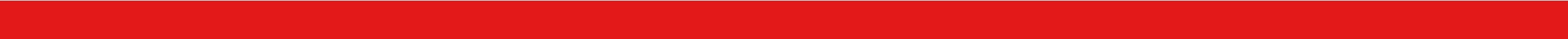   20 de desembre de 20211. Instruccions prèvies El beneficiari ha de justificar la realització de l’actuació subvencionada mitjançant la presentació d’un informe d’un auditor de comptes inscrit com a exercitant al Registre Oficial d’Auditors de Comptes.  En cas que el beneficiari estigui obligat a auditar els seus comptes anuals, l’informe d’auditoria haurà d’estar realitzat pel mateix auditor, mentre que si el beneficiari no està obligat a auditar els seus comptes anuals, la designació de l’auditor la realitzarà el beneficiari. En el primer cas, però, ACCIÓ podrà designar un altre auditor si el beneficiari ho sol·licita formalment. El beneficiari de la subvenció està obligat a conservar i posar a disposició de l’auditor de comptes tots els llibres, registres i documents que li siguin exigibles per a la justificació de la subvenció. El beneficiari i l’auditor subscriuran un contracte amb el contingut mínim que s’indica a l’article 7 de l’Ordre ECO/172/2015, de 3 de juny, sobre les formes de justificació de subvencions (DOGC núm. 6890 de 11.6.2015). 2.Abast Aquest informe s’haurà de referir a la totalitat de les despeses relacionades al document Compte Justificatiu, que forma part de l’imprès de justificació que es troba a la pàgina web d’ACCIÓ i el seu abast mínim serà el següent: Identificació del beneficiari. Identificació de l’òrgan gestor de la subvenció. Identificació de la subvenció rebuda, mitjançant la indicació de la resolució de concessió i, si s’escau, d’altres resolucions posteriors que modifiquin l’anterior. Anàlisi de la normativa reguladora de la subvenció i de tota la documentació que estableixi les obligacions del beneficiari i de l’auditor respecte a la revisió a efectuar. Obtenció de l’informe d’auditoria i comunicació amb l’auditor de comptes, quan l’entitat hagi estat auditada per un auditor diferent del nomenat per revisar el compte justificatiu de la subvenció, als efectes de conèixer si existeix alguna salvetat en aquells informe que pugui tenir incidència en el seu treball. Identificació de la relació classificada de despeses realitzades, el compte justificatiu (totes aquelles que formen part del Compte Justificatiu dins de l’imprès de justificació que es troba a la pàgina web d’ACCIÓ) que serà objecte de la revisió i que s’acompanyarà com a annex a l’informe, amb totes les pàgines segellades i signades telemàticament per l’auditor i pel representant legal del beneficiari. Referència a l’aplicació de l’Ordre EHA/1434/2007, de 17 de maig (BOE núm. 125 de 25.5.2007) en la realització de la revisió, així com de la resta de la normativa que regula la subvenció. Detall dels procediments duts a terme i abast dels mateixos. L’informe de l’auditor ha d’indicar les comprovacions realitzades, posant de manifest tots aquells fets que puguin suposar un incompliment per part del beneficiari, amb un nivell de detall que permeti a l’òrgan gestor formular conclusions. Menció al fet que el beneficiari ha facilitat tota la informació sol·licitada per l’auditor per a la realització de la revisió. En cas que el beneficiari no hagués facilitat tota la informació sol·licitada, es mencionarà aquesta circumstància amb indicació de la informació omesa. Revisió de la memòria de l’actuació per verificar la concordança entre la informació que conté i la justificació econòmica. Menció conforme la comprovació dels justificants de l’actuació subvencionada s’ha realitzat seguint les instruccions dels documents següents, que es troben adjunts a la resolució de concessió: → “Instruccions prèvies i abast de l’informe d’auditoria per justificar les subvencions per a la realització d’inversions empresarials d’alt impacte per a empreses de la cadena de valor de la indústria de l’automoció (a partir d’ara document “Abast de l’informe d’auditoria”).→ “Guia de Justificació. Cadena de valor de la indústria de l’automoció 2020 – Inversions empresarials d’alt impacte ACE021, a partir d’ara Guia de Justificació.Revisió de la totalitat de les despeses relacionades al Compte Justificatiu, que forma part de l’imprès de justificació que es troba a la pàgina web d’ACCIÓ amb l’abast que es descriu a la Guia de Justificació. Emplenar el check-list adjunt a aquest document en base les despeses relacionades al Compte Justificatiu i a les instruccions de la Guia de Justificació.En acabar la seva feina de revisió l’auditor sol·licitarà a l’entitat beneficiària una carta de manifestacions que ha de signar la persona que va subscriure el compte justificatiu, on indicarà que s’ha informat l’auditor de totes les circumstàncies que poden afectar la correcta percepció, aplicació i justificació de la subvenció. 1.1 Actuacions preparatòries per a l’emissió de l’informe de l’auditor 1.2 Procediment general de revisió del compte justificatiu: 